Personnage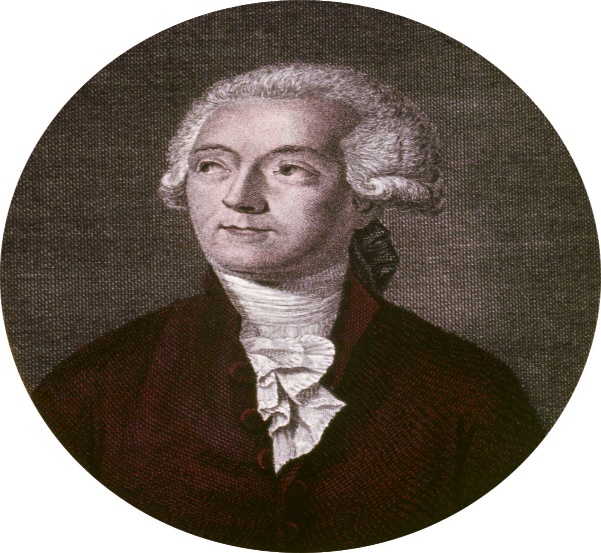 Nom :lavoisierNom complet :Antoine laurent de lavoisierPère de la chimie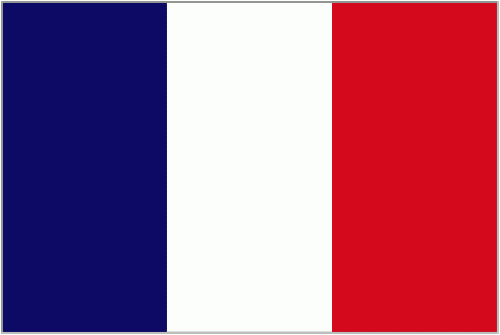 Nationalité :FrançaisPeriode de temps : revolution francaise :1743 a 1794Phrase célebre :rien ne se perd rien ne se crée tout se transforme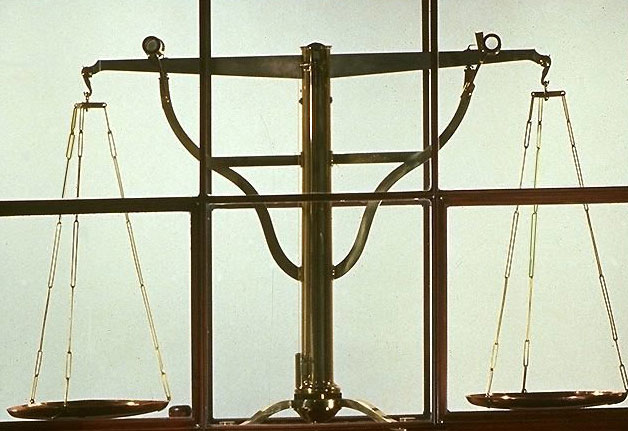 Decouverte :balanceLois :la conservation de la masse